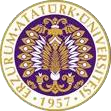 T.C.ATATÜRK ÜNİVERSİTESİTOPLUMSAL DUYARLILIK PROJELERİ UYGULAMA VE ARAŞTIRMA MERKEZİ“Kültürün Yansıması” gerçekleşmiştir.                     Proje No: 76263793-261b-4b59-96e9-833e5319c28fSONUÇ RAPORUProje Yürütücüsü:Büşra KaradaşTortum Meslek Yüksekokulu                                                                    Araştırmacılar:Muhammet OkurBenhur TürkerYıldız GülKerem uluNeslihan DurmazAysun YıldırımHülya KocayurtAralık 2023 ERZURUMİÇİNDEKİLERÖNSÖZAtasözleri ve Deyimlerin değerini vurgulamak için eğlenceli bir etkinlik düzenlendi. Bu etkinlik, yaşadığımız toplumun zengin birikimini, deneyimlerini ve kültürel değerlerini yansıtan bu ifadelerin nesilden nesile aktarılmasının önemini vurgulamayı amaçladı.Slaytlar ve görsellerle desteklenen etkinlik, öğrencilere atasözlerinin ve deyimlerin anlamlarını ve kullanımlarını ele almayı sağladı. Her bir atasözü veya deyim için güncel ve anlamlı örnekler sunularak, öğrencilerin konuyu daha iyi anlamaları hedeflendi.Görsellerin kullanımıyla etkinlik daha eğlenceli hale getirildi ve öğrencilerin dikkatini çekerek konuyu daha iyi kavramaları sağlandı. Öğrenciler, günlük hayatta sıkça kullandığımız ifadelerin anlamlarını daha derinlemesine öğrenme fırsatı buldu.Ekip arkadaşlarım ve öğrencilerle birlikte yapılan etkinlik, öğrenme motivasyonlarını artırdı. Eğlenceli vakit geçirirken, atasözleri ve deyimlerin önemini kavramak, dil ve kültür bilgilerini zenginleştirmek için keyifli bir ortam oluşturuldu. Görsel materyallerin ve örneklerin konuyu daha anlaşılır kıldığı ve öğrenme motivasyonunu artırdığı belirlendi. Bu etkinlikle, öğrencilerin atasözlerine ve deyimlere olan ilgilerinin artması hedeflenmiş ve başarıyla sağlanmış görünüyor. ÖZETKültürün Yansıması Toplumsal Duyarlılık Projesinde ekip arkadaşlarımla birlikte belirlediğimiz Tortum Atatürk İlkokulundaki minik kardeşlerimizle bir araya gelip, onlara Atasözleri ve Deyimleri anlattık daha sonra Atasözleri ve  Deyimler kartları ile eğlenceli ve öğretici bir etkinlik gerçekleştirdik.MATERYAL VE YÖNTEMAraştırmanın TürüBu çalışma bir Toplumsal Duyarlılık Projesi’dir.Araştırmanın Yapıldığı Yer ve ZamanProje belirlenen süre içinde tamamlanmıştır. Erzurum Tortum ilçesinde Atatürk İlkokulunda 28.12.2023 tarihinde saat 10:00 da Gerçekleştirilmiştir.  Projenin UygulanışıProje uygulanışı, zamanı ve diğer ayrıntılar yapılan toplantılarda görüşülmüş projenin nasıl yürütülmesi ,hangi malzemelerin gerektiğini kararlaştırılmıştır. Proje Danışmanı Nurhan Akbulut, Proje Yürütücüsü Büşra Karadaş ve ekip arkadaşları ile Atatürk İlkokuluna gidip öğrencilere Atasözü ve Deyimler anlatılıp, Atasözleri ve Deyimler kartları ile etkinlik düzenlendi. Proje afişinin tasarımını Benhur Türker tarafından gerçekleşmiştir.PROJE AFİŞİ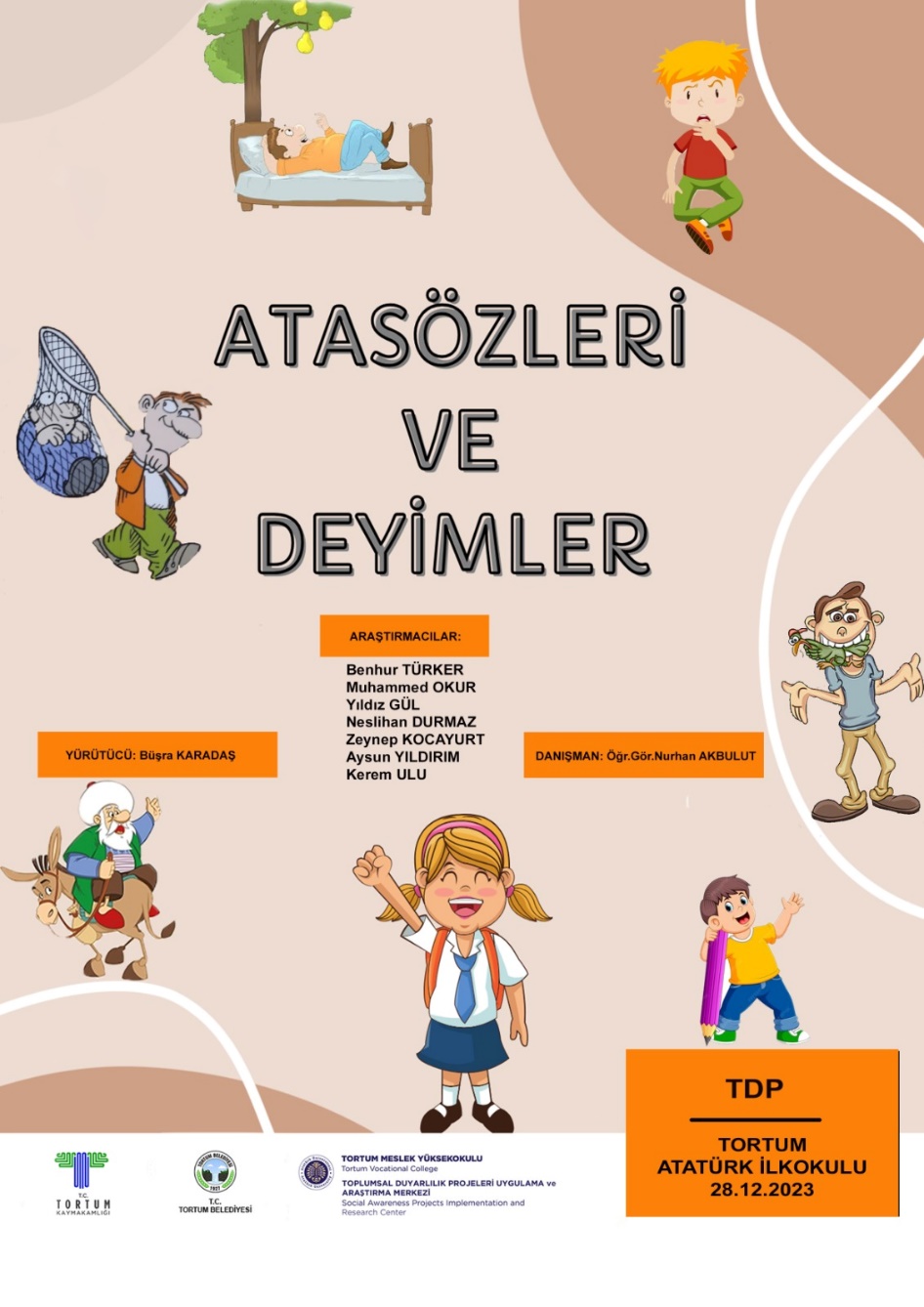 SONUÇLARTortum Atatürk İlkokulu 4. sınıf öğrencilerine yönelik gerçekleştirilen atasözleri ve deyimler etkinliği, öğrencilerin bu kültürel değerleri ve günlük hayatta sıkça kullanılan ifadelerin önemini daha iyi kavramalarını sağladı. Eğlenceli bir ortamda yapılan etkinlik, öğrencilerin öğrenme motivasyonunu artırdı ve konunun daha derinlemesine öğrenilmesine katkı sağladı. Kültürün Yansıması Toplumsal Duyarlılık Projesinde ekip arkadaşlarımla birlikte belirlediğimiz Tortum Atatürk İlkokulundaki minik kardeşlerimizle bir araya gelip, onlara Atasözleri ve Deyimleri anlattık daha sonra Atasözleri ve  Deyimler kartları ile eğlenceli ve öğretici bir etkinlik gerçekleştirdik.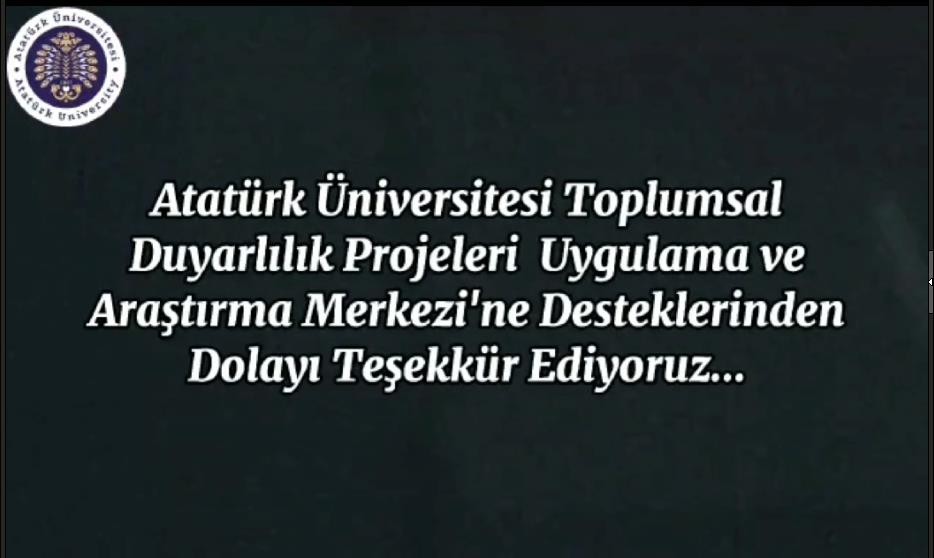 